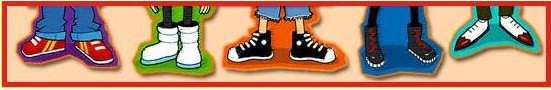 Annual General MeetingPresentLouise reecejones				vanessa hughesLaura doughty					Anne Gay		Hannah brannagan				Pam WilliamsBev Bray                                                                       Kathy HopeRoles voted inChairperson nominated by laura doughty seconded by hannah brannagan, louise reecejones accepted the positionVice chairperson nominated by LouiseReecejones seconded by Bev Bray, Laura doughty accepted the positionTreasurer nominated by  Vanessa Hughes seconded by Louise Reecejones, Anne Gay accepted the positionSecretary nominated by Hannah Brannagan seconded by Pam Williams, Vanessa Hughes accepted the positionBank accountWe will be setting up a bank account with three signaturiesMoney availableWe have been given a cheque for £100 from a local buisnessman with the great efforts of Kathy Hope  thank you and lets look forward to many moreOur groupWe have agreed our group is to cover all disabilities dignosed or undignosed we will be fully inclusive to all members of the community .We have set our constitution and is available to everyone who wish’s to see itOur goalsTo set up a bank accountTo apply for fundingTo organise a trip out with our familysFinally it is just left to say Welcome to Small Steps